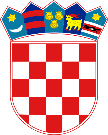 REPUBLIKA HRVATSKASISAČKO- MOSLAVAČKA ŽUPANIJAOPĆINA LIPOVLJANIOpćinsko izborno povjerenstvo za provođenje izboraza članove vijeća mjesnih odborana području Općine LipovljaniKLASA: 012-01/23-01/02URBROJ: 2176-13-23-10Lipovljani, 21. rujna 2023. godineOBVEZATNE UPUTE BROJ MS-IXO ZAŠTITI OSOBNIH PODATAKANa postupak obrade osobnih podataka osoba koje sudjeluju u postupku izbora članova za vijeće mjesnih odbora na području Općine Lipovljani, na odgovarajući način primjenjuju se odredbe propisa kojima se uređuje zaštita osobnih podataka.     Voditelj obrade osobnih podataka i primatelj osobnih podatakaVoditelj obrade osobnih podataka je Općinsko izborno povjerenstvo Općine Lipovljani, koje je sukladno propisima nadležno za poduzimanje određenih izbornih radnji.Voditelj osobnih podataka u pogledu podnošenja prijedloga kandidata je politička stranka/političke stranke podnositelji prijedloga kandidacijske liste za izbor članova/članica vijeća mjesnih odbora.Voditelj obrade podataka u pogledu prikupljanja potpisa birača i podnošenja prijedloga kandidata grupe birača su prva tri potpisnika prijedloga kandidacijske liste za izbor članova/članica vijeća mjesnih odbora.Kontakt podaci voditelja obrade objavljuju se na mrežnim stranicama Općine Lipovljani za izborno povjerenstvo, dok političke stranke, prva tri birača-potpisnika kandidacijske liste objavljuju kontakt podatke na drugi primjeren način.Voditelji obrade mogu obradu podataka povjeriti poštujući zahtjeve Uredbe (EU) 2016/679 o zaštiti pojedinaca u svezi s obradom osobnih podataka.  Primatelji osobnih podataka mogu biti  izborno povjerenstvo te nadležna državna tijela.Svrha i obrada osobnih podatakaOsobni podaci obrađuju se u svrhu koja je nužna za provedbu pojedinih radnji pri provođenju izbora za članove vijeća mjesnih odbora te je voditelj obrade podataka obvezan dodatno informirati osobe čiji se podaci obrađuju. O svrsi obrade osobnih podataka u slučaju da ista nije određena mjerodavnim propisima ili ovom uputom. Pri provođenju izbora za članove vijeća mjesnih odbora obrađuju se osobni podaci:Članova izbornih tijela – radi njihova imenovanja – kandidata za članove vijeća mjesnih odbora, birača predlagatelja kandidacijskih lista, birača koji svojim potpisom podržavaju kandidacijsku listu.Vrsta osobnih podataka koja se obrađujePri provođenju izbora za članove vijeća mjesnih odbora mogu se obrađivati osobni podaci:Osobni podaci članova izbornih tijela: ime i prezime, adresa prebivališta, OIB, podaci o osobnoj iskaznici, kontakt podaci poput broja telefona, adresa elektroničke pošte, datum rođenja, podatak o bankovnom računu i podatak o mirovinskom osiguranju te za članove biračkih odbora podatak o političkoj stranci koja ih je predložila u izborno tijelo, odnosno za predsjednike i potpredsjednike i članove Izbornog povjerenstva da nisu članovi političkih stranaka niti kandidati na izborima koji se provode – osobni podaci kandidata za članove vijeća mjesnih odbora: ime i prezime, OIB, adresa prebivališta, datum rođenja i spol, podaci o osobnoj iskaznici – osobni podaci birača – predlatelja kandidacijske liste grupe birača koji su svojim potpisom podržavaju kandidaturu: ime i prezime, adresa prebivališta, podaci o osobnoj iskaznici i potpis.Voditelj obrade može zatražiti i obrađivati i druge podatke ako su isti potrebni za izvršenje zakonskih obveza voditelja obrade. U obrascima koji su propisani drugim obvezatnim uputama naznačeni su traženi podaci.Radi provjere točnosti osobnih podataka iz ovih uputa, na zahtjev izbornog povjerenstva dostavit će se ili omogućiti preuzimanje nadležnim državnim tijelima ovisno o vrsti podataka. Vrijeme obrade osobnih podatakaOsobni podaci iz ovih Obvezatnih uputa obrađuju se tijekom vremena potrebnog za ostvarenja svrhe za koju se obrađuju u rokovima određenim zakonom i drugim mjerodavnim propisima i aktima.Nakon isteka propisanih rokova, s osobnim podacima postupa se u skladu s posebnim propisima koji uređuju pitanja vezano uz arhiviranje arhivskog gradiva te izlučivanje registraturnog gradiva.Javna objava osobnih podatakaRadi kandidiranja na izborima za članove vijeća javno se objavljuju osobni podaci koji su sadržani u pravovaljanim kandidacijskim listama i zbirnim listama.Pri objavi rezultata također se javno objavljuju osobni podaci izabranih članova vijeća mjesnih odbora. Radi imenovanja članova Općinskog izbornog povjerenstva na internetskim stranicama Općine Lipovljani mogu se objavljivati imena i prezimena članova.Poduzimanjem određene izborne radnje sudionik daje ujedno i privolu za obradu osobnih podataka od strane voditelja obrade osobnih podataka, a koja je nužna radi izvršenja zadaće službene ovlasti voditelja obrade, odnosno poštivanja pravnih obveza voditelja obrade.Ove Obvezatne upute objavit će se na oglasnoj ploči Općine Lipovljani i na mrežnim stranicama Općine Lipovljani, a stupaju na snagu danom donošenja.                                                                                         Predsjednica Povjerenstva                                                                                              Danijela Matejaš, v.r.